ПОСТАНОВЛЕНИЕот 21 марта 2022 г. № 60ст. ГиагинскаяО мерах по реализации части 65.1 статьи 112 Федерального закона «О контрактной системе в сфере закупок товаров, работ, услуг для обеспечения государственных и муниципальных нужд»В соответствии с частью 65.1 статьи 112 Федерального закона «О контрактной системе в сфере закупок товаров, работ, услуг для обеспечения государственных и муниципальных нужд»постановляю:Установить, что:1)изменение по соглашению сторон существенных условий контракта на закупку товаров, работ, услуг для нужд муниципального образования «Гиагинский район» (далее - контракт), заключенного до 1 января 2023 года, если при исполнении такого контракта возникли независящие от сторон контракта обстоятельства, влекущие невозможность его исполнения, осуществляется заказчиками на основании распоряжения главы муниципального образования «Гиагинский район» в пределах невыполненных обязательств по контракту на дату поступления обращения поставщика (подрядчика, исполнителя) о необходимости изменения существенных условий контракта;2)изменение цены контракта осуществляется в пределах доведенных в соответствии с бюджетным законодательством Российской Федерации лимитов бюджетных обязательств, объемов финансового обеспечения закупок, предусмотренных планом финансово-хозяйственной деятельности.Для изменения существенных условий контракта заказчик, являющийся муниципальным учреждением муниципального образования «Гиагинский район», на основании обращения поставщика (подрядчика, исполнителя) о необходимости изменения существенных условий контракта, содержащего сведения о существенных условиях контракта, подлежащих изменению, обоснование необходимости их изменения, в том числе с указанием обстоятельств, влекущих невозможность исполнения контракта, предлагаемое изменение существенных условий контракта, направляет совещательному органу администрации муниципального образования «Гиагинский район», в ведении которого он находится, предложение об изменении существенных условий контракта (далее – предложение) с приложением  следующих документов:1)обоснования возможности изменения существенных условий контракта, содержащего в том числе сведения о соблюдении положений частей 1.3-1.6 статьи 95 Федерального закона от 5 апреля 2013 года №44-ФЗ «О контрактной системе в сфере закупок товаров, работ, услуг для обеспечения государственных и муниципальных нужд» (Собрание законодательства Российской Федерации, 2013 №14,27,52; 2014, №23,30,48,49; 2015, №1,10,14,27,29; 2016, №1,11,15,23,26,27; 2017, №1,9,14,18,24,31; 2018, №1,18,27,31,32,45,53; 2019, №14,18,26,52; 2020, №9,14,17,24,31,50,52; 2021, №1,9,18,24,27; 2022, №1 Официальный интернет – портал правовой информации (www.pravo.gov.ru), 2022, март), а также сведения о соответствии предлагаемого изменения цены контракта объемам финансового обеспечения закупок, предусмотренным планом финансово – хозяйственной деятельности (в случае изменения цены контракта);2)документа, подтверждающего объем выполненных обязательств по контракту по состоянию на дату направления предложения, подписанного сторонами контракта;3)копии контракта;4)проекта дополнительного соглашения об изменении существенных условий контракта;5)документов, подтверждающих наступление независящих от сторон контракта обстоятельств, влекущих невозможность его исполнения, являющихся основаниями для изменения существенных условий контракта;6)основания предлагаемой цены контракта в соответствии с положениями, установленными для обоснования начальной (максимальной) цены контракта Методическими рекомендациями по применению методов определения начальной (максимальной) цены контракта, цены контракта, заключаемого с единственным поставщиком (подрядчиком, исполнителем), утвержденными приказом Министерства экономического развития Российской Федерации от 2 октября 2013 года №567 «Об утверждении Методических рекомендаций по применению методов определения начальной (максимальной) цены контракта, цены контракта, заключаемого с единственным поставщиком (подрядчиком, исполнителем)» (в случае изменения цены контракта).      3. Совещательный орган администрации муниципального образования «Гиагинский район», в ведении которого находится заказчик, являющийся муниципальным учреждением муниципального образования «Гиагинский район» (далее – совещательный орган), в течение 3 рабочих дней со дня поступления предложения и документов, указанных в пункте 2 настоящего постановления:           1)рассматривает предложение и документы, указанные в пункте 2 настоящего постановления;           2)принимает решение о возможности изменения существенных условий контракта, которое оформляется протоколом совещательного органа, об изменении существенных условий контракта; 3)готовит и вносит на рассмотрение проект распоряжения главы муниципального образования «Гиагинский район» об изменении существенных условий контракта с приложением следующих документов:        	а) пояснительной записки, содержащей в том числе обоснования вносимых изменений существенных условий контракта, сведения об обстоятельствах, влекущих невозможность исполнения контракта, являющихся основаниями для изменения существенных условий контракта;		б) копия протокола совещательного органа.        4. В случае если заказчиком является администрация муниципального образования «Гиагинский район», указанный заказчик на основании обращения поставщика (подрядчика, исполнителя) о необходимости изменения существенных условий контракта, требования к которому установлены пунктом 2 настоящего постановления, в течение 3 рабочих дней со дня поступления такого обращения: 1) готовит: а) обоснование возможности изменения существенных условий контракта, содержащего в том числе сведения о соблюдении положений частей 1.3-1.6 статьи 95 Федерального закона от 5 апреля 2013 года №44-ФЗ «О контрактной системе в сфере закупок товаров, работ, услуг для обеспечения государственных и муниципальных нужд»;  б) документ, подтверждающий объем выполненных обязательств по контракту по состоянию на дату поступления обращения, подписанный сторонами контракта;   в) обоснование предлагаемой цены контракта в соответствии с положениями, установленными для обоснования начальной (максимальной) цены контракта Методическими рекомендациями по применению методов определения начальной (максимальной) цены контракта, цены контракта, заключаемого с единственным поставщиком (подрядчиком, исполнителем), утвержденными приказом Министерства экономического развития Российской Федерации от 2 октября 2013 года №567 «Об утверждении Методических рекомендаций по применению методов определения начальной (максимальной) цены контракта, цены контракта, заключаемого с единственным поставщиком (подрядчиком, исполнителем)» (в случае изменения цены контракта); 2) направляет документы, указанные в пункте 4 подпункта 1 в совещательный орган для принятия им решения и подготовки проекта распоряжения главы муниципального образования «Гиагинский район» о возможности изменения существенных условий контракта.3) Совещательный орган в течение 1 рабочего дня со дня поступления документов, указанных в пункте 4 настоящего постановления:1) готовит и вносит на рассмотрение проект распоряжения главы муниципального образования «Гиагинский район» об изменении существенных условий контракта с приложением следующих документов:        	а) пояснительной записки, содержащей в том числе обоснования вносимых изменений существенных условий контракта, сведения об обстоятельствах, влекущих невозможность исполнения контракта, являющихся основаниями для изменения существенных условий контракта;	б) копия протокола совещательного органа.           5. В случае изменения цены контракта администрация муниципального образования «Гиагинский район», являющаяся заказчиком, направляет документы указанные в пункте 2, подпункта 1, 2 пункта 4 настоящего постановления соответственно, в совещательный орган, для принятия решения о соответствии предлагаемого изменения цены контракта лимитами бюджетных обязательств, а также об обоснованности цены единицы товара (работы, услуги), цены контракта, предусмотренной проектом дополнительного соглашения об изменении существенных условий контракта. Администрация муниципального образования «Гиагинский район», являющийся заказчиком, дополнительно к документам, указанным в настоящем пункте, прилагает копию контракта и проект дополнительного соглашения об изменении существенных условий контракта.          6. В случае, указанном в пункте 5 настоящего постановления, совещательный орган, являющийся заказчиком, вносит на рассмотрение проект распоряжения главы муниципального образования «Гиагинский район» об изменении существенных условий контракта с приложением документов, указанных в подпункте 3 пункта 3 настоящего постановления, и копию протокола совещательного органа, предусмотренного пунктом 5 настоящего постановления, в течение 1 рабочего дня со дня поступления такого решения.           7. Настоящее постановление опубликовать в «Информационном бюллетене муниципального образования «Гиагинский район» на сетевом источнике публикации МУП «Редакция газеты «Красное знамя», а также разместить на официальном сайте администрации муниципального образования «Гиагинский район».            8. Контроль за исполнением настоящего постановления возложить на отдел по муниципальным закупкам администрации муниципального образования «Гиагинский район».            9. Настоящее постановление вступает в силу с момента подписания.Глава МО «Гиагинский район»                                                      А. Н. Таранухин              Проект подготовленотделом по муниципальным закупкамруководитель отдела                                                                      Н. В. МагалясоваПроект согласован:руководитель отдела правового обеспечения                                                                  Л.Р. БжассоУправляющая делами                                                                     Е.М. Василенко      РЕСПУБЛИКА АДЫГЕЯАдминистрация муниципального образования «Гиагинский район»АДЫГЭ РЕСПУБЛИКЭМКIЭ Муниципальнэ образованиеу «Джэджэ районым»  иадминистрацие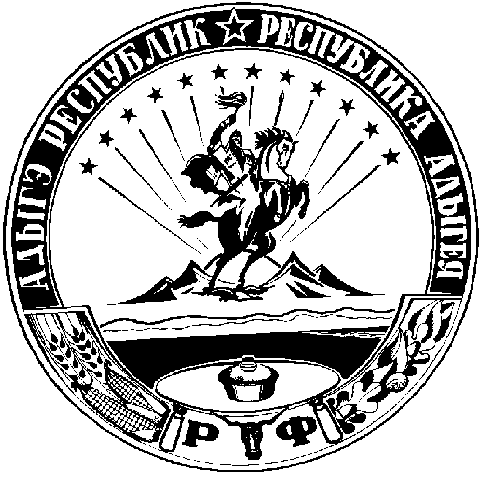 